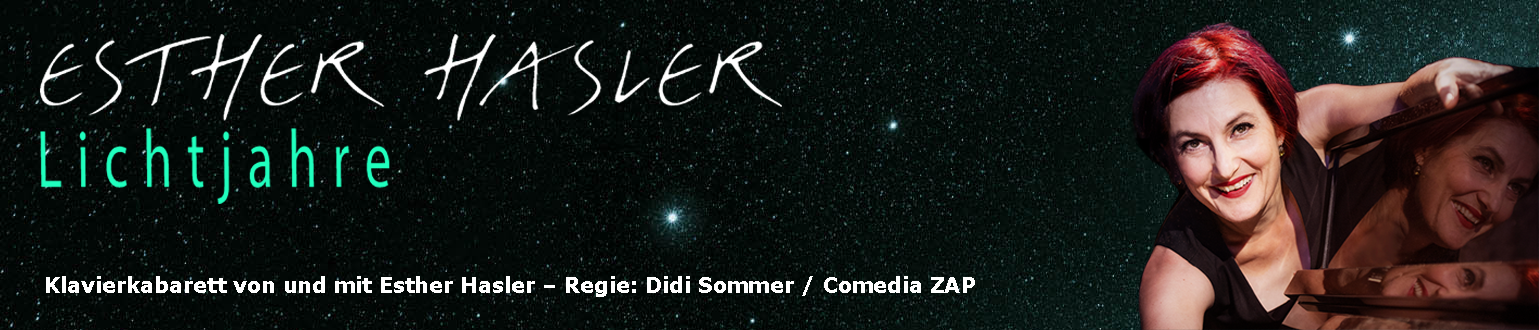 Pressetext langAllein dank ihrem einzigartigen Klavierantrieb ist Esther Hasler dem Urknall im letzten Moment entronnen und bringt seither die Rechnungsmodelle von Stephen Hawkings und seinen schlauen Freunden durcheinander. Auch in ihrem sechsten Einfrauprogramm streift sie neugierig und lustvoll durch die Niederungen der condition humaine und findet partout keinen Grund zum Verzweifeln. Am Ende des Tunnels warten nämlich wunderbare  «Lichtjahre». Hauptsache, man kämpft allzeit tapfer gegen schwarze Löcher und bleibt in der Bio-Blumenerde verwurzelt.Lassen sie sich in den Orbit schiessen, wo sie ESTHER-terrestrische Unterhaltung erwartet: ein kosmisch-komischer Funkenregen, eine satirische Supernova, eine erfrischende Sternschnuppendusche. Die unglaubliche Leichtigkeit der Schwerelosigkeit.Esther Hasler kratzt im gebogenen Raum die Kurve. Völlig losgelöst brilliert sie im Sauseschritt mit geistreichen Texten, subtiler Mimik und grossartigem Schauspiel. Sie verblüfft mit stimmlichen Nuancen, virtuoser Tastenarbeit und erdigem Groove. Pressetext mittelWo sich Stephen Hawkins und der kleine Prinz gute Nacht sagen, kann die Esther Hasler nicht weit sein. Lassen Sie sich in den Orbit schiessen, wo Sie ESTHER-terrestrische Unterhaltung mit Klavierantrieb erwartet: ein kosmisch-komischer Funkenregen, eine satirische Supernova, eine erfrischende Sternschnuppendusche. Die unglaubliche Leichtigkeit der Schwerelosigkeit.Völlig losgelöst brilliert Esther Hasler auch in ihrem sechsten Soloprogramm mit geistreichen Texten, subtiler Mimik und grossartigem Schauspiel. Sie verblüfft mit stimmlichen Nuancen, virtuoser Tastenarbeit und erdigem Groove.Pressetext kurzAuch in ihrem sechsten Soloprogramm «Lichtjahre» brilliert Esther Hasler mit geistreichen Texten, subtiler Mimik und grossartigem Schauspiel. Es wartet ein kosmisch-komischer Funkenregen, eine satirische Supernova, eine erfrischende Sternschnuppendusche. Erleben Sie die unglaubliche Leichtigkeit der Schwerelosigkeit bei ESTHER-terrestrischer Unterhaltung mit Klavierantrieb.Ein Programm für:Nachtschwärmer und MondsüchtigeSchwarzseher und HellsichtigeWeltraumspaziergänger und TagträumerMenschen, die hintergründigen Humor dem Schenkelklopfen vorziehenalle, die lachen mögen, auch über sich selbstKo-Produktion mit dem ThiK, Theater im Kornhaus BadenWeitere Informationen
www.estherhasler.chSprache: Deutsch, verschiedene Dialekte, französisch und ein quirliges Esperanto aus Weltsprachen.Zitate«Ich habe schon als Kind von einer Reise zu den Sternen geträumt. Zur Not wäre ich auf einem Besen hingeflogen.» Valentina Tereschkowa, erste Frau im Weltall (kosmische First Lady)«Schauen sie also zu den Sternen und nicht hinab zu ihren Füssen. Versuchen sie zu verstehen, seien sie neugierig» Stephen Hawkings letzte Botschaft«Phantasie ist wichtiger als Wissen, denn Wissen ist begrenzt» Albert Einstein«Es gibt zwei Arten, sein Leben zu leben: entweder so, als wäre nichts ein Wunder, oder so, als wäre alles ein Wunder» Albert EinsteinPressestimmen Esther Hasler:«Menschen gleichzeitig zum Nachdenken, Träumen und Lachen zu bringen, ist grosse Bühnenkunst.» Aargauer Zeitung.«Das feminine Kraftwerk – mal unverschämt frech, mal traumhaft poetisch …» 
St. Galler Tagblatt«Eine Künstlerin mit viel Esprit und Energie» Solothurner Tagblatt«Weibliche Satire» Oltener Tagblatt«Charme des Scharfsinns» BAZ«Lichtjahre» ist konzipiert für Kleintheaterbühnen im deutschsprachigen Raum und kommt ohne Mobiliar und Requisiten aus. Weitere Daten und Informationen: www.estherhasler.ch